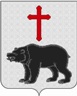 АДМИНИСТРАЦИЯ МУНИЦИПАЛЬНОГО ОБРАЗОВАНИЯ СЕЛЬСКОЕПОСЕЛЕНИЕ «МЕДВЕДЕВО» РЖЕВСКОГО РАЙОНА ТВЕРСКОЙ ОБЛАСТИ                                                                 ПОСТАНОВЛЕНИЕ26.03.2021                                                                                                                          № 15Об утверждении перечня объектов,в отношении которых планируетсязаключение концессионного соглашения               В соответствии с  Федеральным  законом от 06.10.2003 № 131-ФЗ «Об общих принципах организации местного самоуправления в Российской Федерации», Федеральный законом от 21.07.2005 г. № 115-ФЗ « О концессионных соглашениях», Федеральным законом от 26.07.2006 г. № 135-ФЗ «О защите конкуренции», Руководствуясь Уставом сельского поселения «Медведево», Администрация сельского поселения «Медведево» ПОСТАНОВЛЯЕТ:Утвердить перечень объектов, в отношении которых планируется заключение концессионного соглашения на 2021 год (Приложение 1).Установить, что перечень объектов, в отношении которых планируется заключение концессионных соглашений в 2021 году (далее-Перечень), носит информационный характер. Отсутствие  в Перечне какого-либо объекта не является препятствием для заключения концессионного соглашения с лицами, выступающими с инициативой заключения концессионного соглашения согласно части 4,1 статьи 37 Федерального закона от 21.07.2005 № 115-ФЗ «О концессионных соглашениях».Настоящее постановление подлежит обнародованию в установленном порядке и                              размещению на официальном сайте www.Медведево.ржевский-район.рф в информационно-телекоммуникационной сети Интернет.Контроль за исполнением настоящего постановления оставляю за собой.Глава   сельского поселения  «Медведево»                                                               Д.А.СамаринПриложение к Постановлению Администрациисельского поселения «Медведево»от 23.03.2021 года № 15ПЕРЕЧЕНЬобъектов, в отношении которых планируется заключениеконцессионных соглашений                                                                                                              Приложение  №1 к постановлению                                                                                                                от 26.03.2021 №14Планмероприятий по благоустройству территории сельского поселения «Медведево» в период двухмесячника 2021 года                                                                                                           Приложение  №2 к постановлению                                                                                                             от 26.03.2021 №14Комиссия по подготовке, организации и проведению  двухмесячника, проверке санитарного  состоянияСамарин Д.А.-  Глава   сельского поселения «Медведево»  - председатель комиссии;Беляева М.А.- Председатель Совета депутатов  сельского поселения «Медведево»- заместитель председателяЧлены комиссии: Цветкова С.М.- депутат сельского поселения ,староста д.Медведево;Громов В.В. - депутат сельского поселения ,староста д. Павлюки;Горенков М.А. - депутат сельского поселения ,староста д. Замятино, п.Осуга;Кутилина Л.В.- зам.Главы администрации сельского поселения «Медведево»; Клочкова С.С. – специалист администрации сельского поселения «Медведево»;Миловидова С.А – специалист администрации сельского поселения «Медведево»;Смирнова Л.А. – специалист администрации сельского поселения «Медведево».№ п/пНаименование объектаМестонахождение объектаПротяженностьКадастровый номерЗапись              о регистрации права собственности1Автомобильная дорогаТверская область, Ржевский район, с/п «Медведево», д. Шеломово1554 м69:27:0290801:7369-69/016-69/312/002/2016-135/1 от 16.05.2016г.2Автомобильная дорога88269:27:0290401:3369-69/016-69/312/002/2016-346/1 от 23.05.2016г.№ п\пНаименования мероприятияСроки исполненияОтветственный исполнитель1.Проведение заседания актива сельского поселения по вопросам подготовки и проведения двухмесячника06.04.2021Глава сельского поселения Зам.Главы администрации2Обеспечение активного участия жителей населенных пунктов, организаций, учреждений  в проведении двухмесячника по благоустройствуВ течение двухмесячникаГлава сельского поселения Совет депутатовСтаросты населенных пунктовАктив СП3Проведение в населенных пунктах:- субботников по санитарной очистки территории;-озеленение территорий ( посадка декоративных кустов, цветов, разбивка клумб, газонов)-ремонт, покраска, оформление фасадов жилых домов, зданий сооружений, торговых точек)-обустройство  придомовых территорий;-обустройство воинских захоронений, гражданских сельских кладбищ;-участие во Всероссийском субботнике 24.04.2021Апрель-майГлава сельского поселенияСовет депутатовСтаросты населенных пунктовАктив СП4Проведение среди населения разъяснительной работы по недопущению поджога травы            ( весенних палов)Апрель-майГлава сельского поселенияСовет депутатовСтаросты населенных пунктовАктив СП